AlbaniaAlbaniaAlbaniaNovember 2024November 2024November 2024November 2024SundayMondayTuesdayWednesdayThursdayFridaySaturday1234567891011121314151617181920212223Alphabet Day24252627282930Independence DayLiberation Day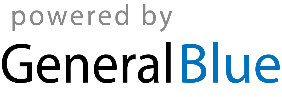 